Тема урока    Строение клетки. ПластидыПредмет       БиологияКласс        6Тип урока       КомбинированныйЦелиОбразовательная Изучить мелкие тельца клетки – пластиды, их роль в жизнедеятельности растительной клетке. Раскрыть основные понятия: антоцианин, ксантофилл, каротинРазвивающаяСпособствовать развитию кругозора, устной речи обучающихся и умения анализировать полученную информациюВоспитательнаяВоспитывать любовь к природе, развивать эстетический вкусМатериалы и оборудованиеКомпьютер, проектор, интерактивная доска, раздаточный материал (лист рабочей тетради, тест, ребусы, листочки для проведения тематической физминутки)Ход урока1. ОНУПредставление учителяОбъявление темы урокаПостановка целей и задач урокаУчитель: Добрый день, дорогие друзья! Я очень рада видеть вас. Меня зовут Наталия Васильевна. Сегодня у нас будет урок на интереснейшую тему, которую вы сможете определить, отгадав загадку и просмотрев фотографии:(слайд №1)Скажите, какое время года сейчас на дворе?Пришло без красок и без кистиИ перекрасило все листья?Ответы детейПравильно! Осень!Слайд№2«Осенняя пора, очей очарованье…» - каждому из нас, конечно же, знакомы эти пушкинские строки. И каждый из нас по-своему видит очарование осени.Слайд №3  Ранняя осень – какая она? (с буйством красок,Слайд№4 (с изобилием урожая, с долгожданной прохладой после знойного лета, - такая осень любима всеми.) Слайд№5             А поздняя? (хмурая, Слайд№6 (продрогшая от дождей,)Слайд№7 (созвучна нашей грусти, нашим размышлениям. Для кого-то эта осень уныла, тосклива и безрадостна. А кто-то с удовольствием шагает по мокрым, багряным и золотых листьям, шуршащим под ногами.)А краски ранней и поздней осени одинаковые?Слайд№8 Сегодня на уроке мы выясним, почему листья деревьев осенью меняют цвет, какая структурная часть клетки за это отвечает? Тема нашего урока «Строение клетки. Пластиды». У каждого из вас на столе лежат листы-помощники. Возьмите первый лист с изображением клетки. Запишите тему. Слайд№9Учитель: Совсем недавно на уроке биологии вы изучали тему: «Клетка». Давайте вспомним строение растительной клетки? На цветном рисунке подпишите известные вам структурные части клетки. (уч-ся работают)А теперь проверим, правильно ли вы выполнили задание.(На интерактивной доске изображена растительная клетка. Один уч-ся подходит и указывает части клетки)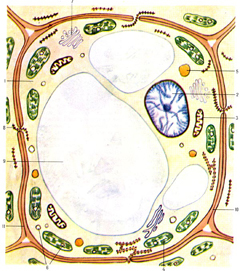 Учитель: Слайд№10-Ребята, а что такое хлоропласты? (отвечают)Правильно, хлоропласты – это пластиды, т.е. маленькие тельца клетки, которые отвечают за зеленый цвет растений. Но есть и другие пластиды: лейкопласты – бесцветные пластиды, например, у лука,и хромопласты, которые окрашивают растения в желтые и красно-оранжевые цвета. В зависимости от наличия того или иного пигмента пластиды окрашивают листья в разные цвета:Слайд№111хлорофилл – в зеленый,Слайд№12ксантофилл – в желтый,Слайд№13каротин – в оранжевый, антоцианин – в красный.Учитель: Ну что ж, друзья, давайте еще раз повторим, о чем мы с вами говорили Слайд№14-15Что такое хлорофилл? (особое вещество, пигмент который вырабатывается в листьях под действием солнечного света, окрашивает  в зеленый цвет) Правильно! Следуюший вопросСлайд№16-17Почему осенние листья приобретают красный цвет, (в клетках присутствует пигмент антоцианин) Вы правы! Следуюший вопросСлайд№18-19желтые (ксантофилл)Слайд№20-21оранжевые, (каротин ) ФизкультминуткаУчитель: Осенью в природе происходят различные физические и биологические явления. Физические явления происходят в неживой природе, а биологические – в живой природе.Слайд№22 - Назовите физические явления, которые происходят осенью (дождь, ветер, туман ). Учитель: Биологические явления зависят от уменьшения количества света и тепла.Слайд№23 -Какое красивое биологическое явление происходит в природе осенью? (Листопад)Презентация Слайд№24ИграСегодня ночью был сильный ветер, он перемешал все листья в нашем дворе. Утром, когда мы вышли собрать осенний букет для гербария, мы так и не смогли разобраться, с какого же дерева упали наши листочки.   (Учитель показывает картинку) Посмотрите на фотографию – даже наша электронно-вычислительная техника почесала свои затылки, выдала какой-то сомнительный результат и безнадежно зависла. Надеюсь, что вы, ребята, нам поможете. С каких деревьев листочки мы возьмём для нашего гербария?(рябина, осина, липа, груша, береза)Учитель: Сейчас давайте проверим, как вы усвоили изученный материал. У вас на столе тест. Внимательно его прочитайте и выберите правильный ответ.(учащиеся выполняют задания самостоятельно)  Учитель: Готовы? Давайте проверим ваши работы.  Учитель: Посчитайте количество +.Поднимите руку, у кого 5 правильных ответов – вы сегодня получаете отметку «5».Поднимите руку, у кого 4 правильных ответа – вы сегодня получаете отметку «4».Если у вас получилось меньше правильных ответов, то вам необходимо дома прочесть теоретический материал учебника по теме «Строение клетки». Учитель: Ребята! О чём мы с вами говорили сегодня на уроке?(ответы учащихся) Учитель: Ребята! Мы сегодня говорили о таких привычных явлениях , как листопад, краски осенних листьев. Но теперь все это вы можете объяснить с научной точки зрения, опираясь на знания, полученные  при изучении темы «Строение клетки. Пластиды»Урок окончен. Спасибо! Мне было приятно работать с вами.